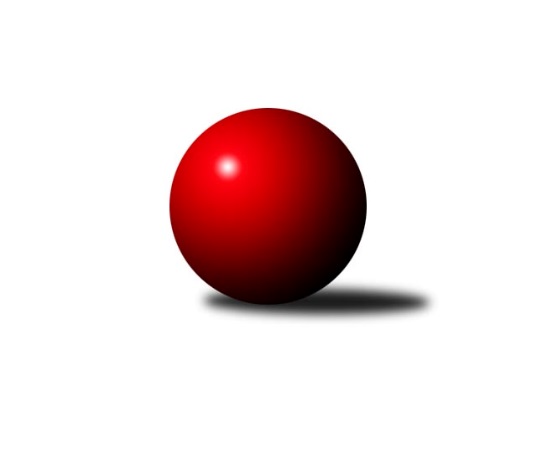 Č.22Ročník 2016/2017	9.4.2017Nejlepšího výkonu v tomto kole: 2664 dosáhlo družstvo: Kuželky Horní BenešovKrajský přebor MS 2016/2017Výsledky 22. kolaSouhrnný přehled výsledků:TJ Nový Jičín ˝A˝	- TJ Spartak Bílovec ˝A˝	4:4	2466:2433	7.0:5.0	8.4.KK Hranice ˝A˝	- TJ Opava ˝C˝	5:3	2435:2429	6.0:6.0	8.4.KK Minerva Opava ˝B˝	- TJ Sokol Bohumín ˝B˝	7:1	2648:2548	9.5:2.5	8.4.TJ VOKD Poruba ˝A˝	- TJ VOKD Poruba ˝B˝	8:0	2452:2249	9.0:3.0	8.4.TJ Sokol Bohumín˝C˝	- TJ Sokol Sedlnice ˝B˝	6:2	2457:2410	7.5:4.5	8.4.Kuželky Horní Benešov	- TJ Unie Hlubina˝B˝	7:1	2664:2438	8.0:4.0	9.4.Tabulka družstev:	1.	TJ Sokol Bohumín ˝B˝	22	18	0	4	123.0 : 53.0 	162.5 : 101.5 	 2491	36	2.	TJ VOKD Poruba ˝A˝	22	18	0	4	120.0 : 56.0 	163.5 : 100.5 	 2560	36	3.	TJ Spartak Bílovec ˝A˝	22	13	2	7	100.5 : 75.5 	147.0 : 117.0 	 2520	28	4.	KK Hranice ˝A˝	22	12	1	9	98.0 : 78.0 	140.5 : 123.5 	 2476	25	5.	KK Minerva Opava ˝B˝	22	12	0	10	100.0 : 76.0 	141.5 : 122.5 	 2451	24	6.	Kuželky Horní Benešov	22	10	1	11	89.5 : 86.5 	131.0 : 133.0 	 2407	21	7.	TJ Opava ˝C˝	22	10	0	12	82.0 : 94.0 	138.0 : 126.0 	 2455	20	8.	TJ Sokol Bohumín˝C˝	22	10	0	12	72.5 : 103.5 	113.5 : 150.5 	 2393	20	9.	TJ Sokol Sedlnice ˝B˝	22	9	1	12	86.5 : 89.5 	131.5 : 132.5 	 2484	19	10.	TJ Unie Hlubina˝B˝	22	9	0	13	80.5 : 95.5 	124.5 : 139.5 	 2432	18	11.	TJ Nový Jičín ˝A˝	22	5	1	16	59.5 : 116.5 	103.5 : 160.5 	 2351	11	12.	TJ VOKD Poruba ˝B˝	22	3	0	19	44.0 : 132.0 	87.0 : 177.0 	 2344	6Podrobné výsledky kola:	 TJ Nový Jičín ˝A˝	2466	4:4	2433	TJ Spartak Bílovec ˝A˝	Radek Chovanec	 	 173 	 231 		404 	 1:1 	 409 	 	205 	 204		Karel Šnajdárek	Libor Jurečka	 	 189 	 201 		390 	 0:2 	 413 	 	209 	 204		David Binar	Jan Pospěch	 	 196 	 204 		400 	 1:1 	 411 	 	226 	 185		Filip Sýkora	Ivana Volná	 	 224 	 205 		429 	 1:1 	 437 	 	218 	 219		Antonín Fabík	Jiří Madecký	 	 204 	 210 		414 	 2:0 	 388 	 	200 	 188		Milan Zezulka	Petr Hrňa	 	 215 	 214 		429 	 2:0 	 375 	 	181 	 194		Vladimír Štacharozhodčí: Nejlepší výkon utkání: 437 - Antonín Fabík	 KK Hranice ˝A˝	2435	5:3	2429	TJ Opava ˝C˝	Jiří Terrich	 	 200 	 181 		381 	 0:2 	 415 	 	215 	 200		Karel Škrobánek	Zdeňka Terrichová	 	 176 	 203 		379 	 1:1 	 364 	 	205 	 159		Lenka Markusová	Vratislav Kolář	 	 216 	 189 		405 	 0:2 	 425 	 	219 	 206		Břetislav Mrkvica	Jaroslav Ledvina	 	 184 	 206 		390 	 1:1 	 392 	 	202 	 190		Rudolf Tvrdoň	František Opravil	 	 219 	 218 		437 	 2:0 	 420 	 	209 	 211		Dana Lamichová	Petr Pavelka st	 	 218 	 225 		443 	 2:0 	 413 	 	208 	 205		Tomáš Valíčekrozhodčí: Nejlepší výkon utkání: 443 - Petr Pavelka st	 KK Minerva Opava ˝B˝	2648	7:1	2548	TJ Sokol Bohumín ˝B˝	Jan Král	 	 207 	 230 		437 	 1:1 	 440 	 	218 	 222		René Světlík	Jan Strnadel	 	 234 	 217 		451 	 2:0 	 433 	 	227 	 206		Dalibor Hamrozy	Petr Frank	 	 234 	 216 		450 	 1.5:0.5 	 431 	 	215 	 216		Libor Krajčí	Karel Vágner	 	 222 	 214 		436 	 2:0 	 415 	 	215 	 200		Jaromír Piska	Zdeněk Štohanzl	 	 227 	 221 		448 	 2:0 	 417 	 	217 	 200		Lada Péli	Radek Fischer	 	 216 	 210 		426 	 1:1 	 412 	 	221 	 191		Roman Honlrozhodčí: Nejlepší výkon utkání: 451 - Jan Strnadel	 TJ VOKD Poruba ˝A˝	2452	8:0	2249	TJ VOKD Poruba ˝B˝	Pavel Hrabec	 	 213 	 205 		418 	 2:0 	 357 	 	182 	 175		Antonín Chalcář	Martin Skopal	 	 224 	 208 		432 	 1:1 	 429 	 	210 	 219		Rostislav Bareš	Jiří Kratoš	 	 197 	 186 		383 	 1:1 	 370 	 	174 	 196		Helena Martinčáková	Richard Šimek	 	 224 	 206 		430 	 2:0 	 388 	 	201 	 187		Radim Bezruč	Petr Oravec	 	 174 	 222 		396 	 1:1 	 340 	 	180 	 160		Lukáš Trojek	Jan Míka	 	 195 	 198 		393 	 2:0 	 365 	 	190 	 175		Roman Klímekrozhodčí: Nejlepší výkon utkání: 432 - Martin Skopal	 TJ Sokol Bohumín˝C˝	2457	6:2	2410	TJ Sokol Sedlnice ˝B˝	Lucie Bogdanowiczová	 	 213 	 207 		420 	 2:0 	 398 	 	212 	 186		Rostislav Kletenský	Stanislav Sliwka	 	 197 	 212 		409 	 1:1 	 404 	 	206 	 198		Klára Tobolová	Miroslava Ševčíková	 	 201 	 215 		416 	 0.5:1.5 	 423 	 	208 	 215		Ladislav Petr	Jaroslav Klus	 	 215 	 225 		440 	 2:0 	 408 	 	202 	 206		Adéla Sobotíková	Pavel Plaček	 	 206 	 192 		398 	 2:0 	 370 	 	191 	 179		Barbora Janyšková	Václav Kladiva	 	 181 	 193 		374 	 0:2 	 407 	 	206 	 201		Michaela Tobolovározhodčí: Nejlepší výkon utkání: 440 - Jaroslav Klus	 Kuželky Horní Benešov	2664	7:1	2438	TJ Unie Hlubina˝B˝	David Schiedek	 	 232 	 194 		426 	 1:1 	 416 	 	211 	 205		Rudolf Riezner	Miroslav Procházka	 	 198 	 215 		413 	 0:2 	 435 	 	210 	 225		Pavel Marek	Antonín Žídek	 	 223 	 189 		412 	 1:1 	 392 	 	199 	 193		Josef Kyjovský	Jaromír Martiník	 	 219 	 256 		475 	 2:0 	 419 	 	204 	 215		Pavel Krompolc	Martin Weiss	 	 241 	 235 		476 	 2:0 	 374 	 	194 	 180		Roman Grüner	Martin Koraba	 	 214 	 248 		462 	 2:0 	 402 	 	192 	 210		Václav Ráblrozhodčí: Nejlepší výkon utkání: 476 - Martin WeissPořadí jednotlivců:	jméno hráče	družstvo	celkem	plné	dorážka	chyby	poměr kuž.	Maximum	1.	Petr Oravec 	TJ VOKD Poruba ˝A˝	440.17	299.8	140.4	5.0	7/10	(464)	2.	Anna Ledvinová 	KK Hranice ˝A˝	436.99	297.9	139.1	4.7	10/10	(487)	3.	Filip Sýkora 	TJ Spartak Bílovec ˝A˝	435.65	293.1	142.5	5.7	8/10	(481)	4.	Tomáš Král 	KK Minerva Opava ˝B˝	434.92	296.3	138.6	4.5	9/10	(523)	5.	Jan Žídek 	TJ VOKD Poruba ˝A˝	434.44	297.4	137.0	4.9	10/10	(469)	6.	David Binar 	TJ Spartak Bílovec ˝A˝	434.00	303.4	130.6	5.5	9/10	(492)	7.	Petr Pavelka st 	KK Hranice ˝A˝	432.80	295.8	137.0	4.1	10/10	(458)	8.	Roman Honl 	TJ Sokol Bohumín ˝B˝	432.48	293.4	139.1	4.1	9/10	(463)	9.	Tomáš Binar 	TJ Spartak Bílovec ˝A˝	429.39	292.4	137.0	3.7	9/10	(490)	10.	Jan Míka 	TJ VOKD Poruba ˝A˝	429.38	293.2	136.2	5.3	9/10	(477)	11.	Tomáš Valíček 	TJ Opava ˝C˝	429.02	292.7	136.3	5.7	9/10	(454)	12.	Ladislav Petr 	TJ Sokol Sedlnice ˝B˝	428.88	294.3	134.5	5.4	10/10	(468)	13.	Břetislav Mrkvica 	TJ Opava ˝C˝	427.58	294.3	133.3	4.5	8/10	(462)	14.	Martin Skopal 	TJ VOKD Poruba ˝A˝	427.35	290.6	136.8	5.6	8/10	(445)	15.	Lada Péli 	TJ Sokol Bohumín ˝B˝	426.43	291.7	134.7	4.5	10/10	(478)	16.	Jiří Kratoš 	TJ VOKD Poruba ˝A˝	425.64	290.2	135.5	4.5	8/10	(444)	17.	Michal Bezruč 	TJ VOKD Poruba ˝A˝	425.36	296.1	129.3	5.4	9/10	(477)	18.	Martin Weiss 	Kuželky Horní Benešov	423.88	290.5	133.4	5.3	8/10	(476)	19.	Karel Šnajdárek 	TJ Spartak Bílovec ˝A˝	423.71	286.2	137.5	4.5	10/10	(466)	20.	Dana Lamichová 	TJ Opava ˝C˝	423.21	292.8	130.4	5.8	8/10	(455)	21.	Jana Martínková 	KK Minerva Opava ˝B˝	421.98	288.7	133.3	5.2	8/10	(469)	22.	Jan Strnadel 	KK Minerva Opava ˝B˝	418.06	292.4	125.6	7.7	9/10	(461)	23.	Rostislav Kletenský 	TJ Sokol Sedlnice ˝B˝	417.91	289.7	128.2	5.9	10/10	(470)	24.	Václav Rábl 	TJ Unie Hlubina˝B˝	417.90	288.6	129.3	5.1	10/10	(455)	25.	Martin Koraba 	Kuželky Horní Benešov	417.82	286.6	131.2	4.9	10/10	(464)	26.	Barbora Janyšková 	TJ Sokol Sedlnice ˝B˝	416.96	286.4	130.6	5.9	9/10	(454)	27.	Renáta Janyšková 	TJ Sokol Sedlnice ˝B˝	416.52	288.9	127.6	6.9	10/10	(450)	28.	René Světlík 	TJ Sokol Bohumín ˝B˝	415.63	290.9	124.8	7.7	8/10	(457)	29.	Karel Škrobánek 	TJ Opava ˝C˝	414.36	289.3	125.1	7.1	9/10	(480)	30.	Jiří Madecký 	TJ Nový Jičín ˝A˝	414.20	293.3	120.9	7.2	9/10	(447)	31.	Jaromír Martiník 	Kuželky Horní Benešov	413.68	290.5	123.2	4.2	10/10	(475)	32.	Pavel Hrabec 	TJ VOKD Poruba ˝A˝	413.52	289.2	124.3	6.0	8/10	(450)	33.	Pavel Plaček 	TJ Sokol Bohumín˝C˝	413.14	289.6	123.6	6.6	10/10	(461)	34.	Jaromír Piska 	TJ Sokol Bohumín ˝B˝	411.02	281.2	129.9	5.0	10/10	(449)	35.	Vladimír Štacha 	TJ Spartak Bílovec ˝A˝	410.35	288.3	122.1	7.3	9/10	(457)	36.	Klára Tobolová 	TJ Sokol Sedlnice ˝B˝	409.44	286.0	123.5	7.8	10/10	(463)	37.	Jiří Terrich 	KK Hranice ˝A˝	407.87	288.3	119.6	9.0	10/10	(431)	38.	Pavel Krompolc 	TJ Unie Hlubina˝B˝	407.82	283.4	124.4	7.6	9/10	(459)	39.	Petr Frank 	KK Minerva Opava ˝B˝	406.20	282.5	123.7	7.0	9/10	(450)	40.	Miroslav Procházka 	Kuželky Horní Benešov	405.04	282.0	123.0	8.2	10/10	(482)	41.	František Opravil 	KK Hranice ˝A˝	404.92	282.7	122.2	5.6	10/10	(450)	42.	Zdeněk Štohanzl 	KK Minerva Opava ˝B˝	404.13	283.6	120.6	6.8	10/10	(475)	43.	Michaela Tobolová 	TJ Sokol Sedlnice ˝B˝	402.62	278.1	124.6	7.7	10/10	(438)	44.	Lukáš Trojek 	TJ VOKD Poruba ˝B˝	402.43	275.9	126.6	8.4	9/10	(423)	45.	Antonín Fabík 	TJ Spartak Bílovec ˝A˝	402.29	285.3	117.0	8.2	7/10	(437)	46.	Jaroslav Klus 	TJ Sokol Bohumín˝C˝	402.28	278.0	124.3	6.7	9/10	(445)	47.	Jaroslav Ledvina 	KK Hranice ˝A˝	402.25	282.8	119.5	8.1	10/10	(436)	48.	Alfréd Hermann 	TJ Sokol Bohumín˝C˝	402.05	289.6	112.5	9.7	9/10	(441)	49.	Libor Krajčí 	TJ Sokol Bohumín ˝B˝	401.91	279.3	122.6	6.8	7/10	(431)	50.	Jan Pospěch 	TJ Nový Jičín ˝A˝	401.12	281.2	119.9	5.6	10/10	(444)	51.	Jana Tvrdoňová 	TJ Opava ˝C˝	399.69	279.7	120.0	9.4	7/10	(443)	52.	Marek Číž 	TJ VOKD Poruba ˝B˝	398.73	284.8	114.0	10.1	8/10	(434)	53.	Václav Kladiva 	TJ Sokol Bohumín˝C˝	398.60	287.9	110.7	11.6	9/10	(445)	54.	Jan Král 	KK Minerva Opava ˝B˝	398.36	280.0	118.4	8.0	9/10	(484)	55.	Martina Honlová 	TJ Sokol Bohumín ˝B˝	396.93	274.0	122.9	6.9	8/10	(428)	56.	Roman Grüner 	TJ Unie Hlubina˝B˝	396.83	278.2	118.6	9.8	10/10	(446)	57.	Rudolf Tvrdoň 	TJ Opava ˝C˝	396.67	271.4	125.3	6.8	8/10	(459)	58.	Helena Hýžová 	TJ VOKD Poruba ˝B˝	394.75	280.8	114.0	9.6	9/10	(416)	59.	Ivana Volná 	TJ Nový Jičín ˝A˝	391.32	275.1	116.3	8.1	8/10	(429)	60.	Jan Stuš 	TJ Sokol Bohumín˝C˝	390.12	274.8	115.3	9.5	9/10	(462)	61.	Václav Boháčík 	TJ Opava ˝C˝	389.39	275.0	114.4	9.2	9/10	(438)	62.	Stanislav Sliwka 	TJ Sokol Bohumín˝C˝	389.21	278.4	110.8	8.9	9/10	(427)	63.	Josef Hájek 	TJ Unie Hlubina˝B˝	388.21	279.3	109.0	9.9	8/10	(432)	64.	David Schiedek 	Kuželky Horní Benešov	385.48	271.8	113.6	9.8	8/10	(428)	65.	Radek Chovanec 	TJ Nový Jičín ˝A˝	379.91	266.6	113.3	11.5	8/10	(430)	66.	Libor Jurečka 	TJ Nový Jičín ˝A˝	378.92	268.1	110.8	9.9	9/10	(434)	67.	Jaroslav Lakomý 	Kuželky Horní Benešov	378.44	270.4	108.1	12.9	8/10	(426)	68.	Roman Klímek 	TJ VOKD Poruba ˝B˝	378.25	273.2	105.0	10.7	7/10	(421)	69.	Josef Kyjovský 	TJ Unie Hlubina˝B˝	378.08	264.8	113.3	9.8	8/10	(435)	70.	Ján Pelikán 	TJ Nový Jičín ˝A˝	368.13	270.5	97.6	13.5	8/10	(405)		Petr Chodura 	TJ Unie Hlubina˝B˝	444.25	298.7	145.6	2.8	4/10	(472)		Vlastimil Kotrla 	Kuželky Horní Benešov	439.25	297.3	142.0	6.5	2/10	(461)		Pavel Marek 	TJ Unie Hlubina˝B˝	431.04	291.9	139.2	4.2	5/10	(447)		Dalibor Hamrozy 	TJ Sokol Bohumín ˝B˝	430.13	297.8	132.3	7.7	5/10	(457)		Rostislav Bareš 	TJ VOKD Poruba ˝B˝	429.00	306.0	123.0	8.0	1/10	(429)		Milan Zezulka 	TJ Spartak Bílovec ˝A˝	427.79	296.0	131.8	5.5	6/10	(478)		Dalibor Vinklar 	KK Hranice ˝A˝	427.00	297.0	130.0	4.0	1/10	(427)		Miroslava Ševčíková 	TJ Sokol Bohumín˝C˝	426.00	299.3	126.8	8.0	1/10	(433)		Günter Cviner 	TJ Sokol Bohumín ˝B˝	426.00	300.0	126.0	7.0	1/10	(426)		Libor Pšenica 	TJ Unie Hlubina˝B˝	422.83	285.0	137.8	5.5	3/10	(445)		Hana Vlčková 	TJ Unie Hlubina˝B˝	421.00	284.5	136.5	3.0	2/10	(432)		Milan Franer 	TJ Opava ˝C˝	418.50	299.5	119.0	12.0	1/10	(436)		Adéla Sobotíková 	TJ Sokol Sedlnice ˝B˝	417.13	287.4	129.8	5.1	2/10	(454)		Jan Kořený 	TJ Opava ˝C˝	417.00	292.0	125.0	5.5	1/10	(429)		Kamila Skopalová 	TJ VOKD Poruba ˝B˝	414.50	292.5	122.0	7.5	2/10	(451)		Rudolf Riezner 	TJ Unie Hlubina˝B˝	409.25	293.0	116.3	7.3	2/10	(425)		Richard Šimek 	TJ VOKD Poruba ˝A˝	407.81	286.8	121.0	7.0	3/10	(434)		Zdeněk Hebda 	TJ VOKD Poruba ˝B˝	407.80	278.5	129.3	6.6	2/10	(422)		Stanislav Brejcha 	TJ Sokol Sedlnice ˝B˝	407.50	283.0	124.5	7.0	2/10	(413)		Radek Škarka 	TJ Nový Jičín ˝A˝	406.55	283.9	122.7	7.0	5/10	(438)		Jana Hrňová 	TJ Nový Jičín ˝A˝	406.17	277.2	129.0	4.2	1/10	(433)		Renáta Smijová 	KK Minerva Opava ˝B˝	404.89	282.0	122.9	9.6	3/10	(452)		Antonín Žídek 	Kuželky Horní Benešov	404.05	286.6	117.5	9.2	4/10	(448)		Vratislav Kolář 	KK Hranice ˝A˝	403.98	283.6	120.4	6.0	5/10	(435)		Petr Hrňa 	TJ Nový Jičín ˝A˝	402.44	280.6	121.9	6.2	6/10	(429)		Dominika Vinklarová 	KK Hranice ˝A˝	402.00	281.8	120.3	5.8	2/10	(421)		Jana Martiníková 	Kuželky Horní Benešov	401.00	271.8	129.3	10.5	2/10	(411)		Antonín Chalcář 	TJ VOKD Poruba ˝B˝	400.08	289.8	110.3	10.6	5/10	(424)		Ota Beňo 	TJ Spartak Bílovec ˝A˝	400.00	283.5	116.5	8.0	2/10	(437)		Radim Bezruč 	TJ VOKD Poruba ˝B˝	397.50	278.5	119.0	7.5	2/10	(407)		Lucie Bogdanowiczová 	TJ Sokol Bohumín˝C˝	395.50	284.5	111.0	8.0	6/10	(453)		Lukáš Modlitba 	TJ Sokol Bohumín ˝B˝	395.00	270.3	124.7	6.3	3/10	(410)		Miroslav Paloc 	TJ Sokol Bohumín˝C˝	395.00	293.0	102.0	11.0	1/10	(395)		Radim Konečný 	TJ Unie Hlubina˝B˝	394.28	279.3	115.0	7.7	6/10	(435)		Štefan Dendis 	TJ Sokol Bohumín ˝B˝	393.75	278.5	115.3	6.5	4/10	(418)		Jaroslav Hrabuška 	TJ VOKD Poruba ˝B˝	393.63	281.9	111.8	11.2	5/10	(413)		Milan Pčola 	TJ VOKD Poruba ˝B˝	393.50	279.0	114.5	10.0	2/10	(395)		Barbora Víchová 	TJ Opava ˝C˝	391.66	276.5	115.1	8.8	5/10	(418)		Rostislav Klazar 	TJ Spartak Bílovec ˝A˝	387.33	270.0	117.3	6.7	3/10	(396)		Zdeněk Mžik 	TJ VOKD Poruba ˝B˝	386.33	276.3	110.0	10.1	6/10	(414)		Eva Telčerová 	TJ Nový Jičín ˝A˝	386.00	256.0	130.0	8.0	1/10	(386)		Milan Binar 	TJ Spartak Bílovec ˝A˝	386.00	277.4	108.6	10.7	3/10	(417)		Radek Fischer 	KK Minerva Opava ˝B˝	381.75	263.8	118.0	10.5	2/10	(426)		Helena Martinčáková 	TJ VOKD Poruba ˝B˝	379.12	271.2	108.0	11.2	5/10	(434)		Jan Schwarzer 	TJ Nový Jičín ˝A˝	379.00	264.0	115.0	8.0	1/10	(379)		Zdeňka Terrichová 	KK Hranice ˝A˝	378.00	277.5	100.5	14.2	5/10	(425)		Petr Schwalbe 	TJ Opava ˝C˝	375.00	275.0	100.0	12.0	1/10	(375)		Karel Vágner 	KK Minerva Opava ˝B˝	373.89	277.8	96.1	12.8	6/10	(436)		Tibor Kállai 	TJ Sokol Sedlnice ˝B˝	372.00	258.0	114.0	12.0	1/10	(372)		Pavel Šmydke 	TJ Spartak Bílovec ˝A˝	371.00	275.0	96.0	14.0	1/10	(371)		Vojtěch Turlej 	TJ VOKD Poruba ˝B˝	365.67	266.3	99.4	13.8	6/10	(391)		Lenka Markusová 	TJ Opava ˝C˝	364.00	277.0	87.0	17.0	1/10	(364)		Martin D’agnolo 	TJ Nový Jičín ˝A˝	358.00	263.0	95.0	9.0	1/10	(358)		Roman Škrobánek 	TJ Opava ˝C˝	353.00	247.0	106.0	14.0	1/10	(353)		Lubomír Jančár 	TJ Unie Hlubina˝B˝	352.00	239.0	113.0	11.0	1/10	(352)		David Juřica 	TJ Sokol Sedlnice ˝B˝	349.00	256.5	92.5	15.5	2/10	(368)Sportovně technické informace:Starty náhradníků:registrační číslo	jméno a příjmení 	datum startu 	družstvo	číslo startu12112	Jiří Madecký	08.04.2017	TJ Nový Jičín ˝A˝	11x9004	Karel Šnajdárek	08.04.2017	TJ Spartak Bílovec ˝A˝	9x11479	Zdeněk Štohanzl	08.04.2017	KK Minerva Opava ˝B˝	10x24642	Petr Hrňa	08.04.2017	TJ Nový Jičín ˝A˝	6x19195	Jan Strnadel	08.04.2017	KK Minerva Opava ˝B˝	9x14498	Lenka Markusová	08.04.2017	TJ Opava ˝C˝	4x12477	Radek Fischer	08.04.2017	KK Minerva Opava ˝B˝	4x23507	Radim Bezruč	08.04.2017	TJ VOKD Poruba ˝B˝	1x21444	Pavel Krompolc	09.04.2017	TJ Unie Hlubina˝B˝	10x8770	Rostislav Bareš	08.04.2017	TJ VOKD Poruba ˝B˝	1x17517	Rudolf Riezner	09.04.2017	TJ Unie Hlubina˝B˝	2x22768	Miroslava Ševčíková	08.04.2017	TJ Sokol Bohumín˝C˝	2x14065	Josef Kyjovský	09.04.2017	TJ Unie Hlubina˝B˝	7x14960	Petr Oravec	08.04.2017	TJ VOKD Poruba ˝A˝	11x
Hráči dopsaní na soupisku:registrační číslo	jméno a příjmení 	datum startu 	družstvo	Program dalšího kola:Nejlepší šestka kola - absolutněNejlepší šestka kola - absolutněNejlepší šestka kola - absolutněNejlepší šestka kola - absolutněNejlepší šestka kola - dle průměru kuželenNejlepší šestka kola - dle průměru kuželenNejlepší šestka kola - dle průměru kuželenNejlepší šestka kola - dle průměru kuželenNejlepší šestka kola - dle průměru kuželenPočetJménoNázev týmuVýkonPočetJménoNázev týmuPrůměr (%)Výkon8xMartin WeissKuželky HB4766xMartin WeissKuželky HB114.244765xJaromír MartiníkKuželky HB4755xJaromír MartiníkKuželky HB1144753xMartin KorabaKuželky HB4624xMartin KorabaKuželky HB110.884627xJan StrnadelMinerva B4513xPetr Pavelka stHranice A108.854431xPetr FrankMinerva B4503xMartin SkopalVOKD A108.844322xZdeněk ŠtohanzlMinerva B4483xJaroslav KlusBohumín C108.6440